BM.02.HTQT.QT07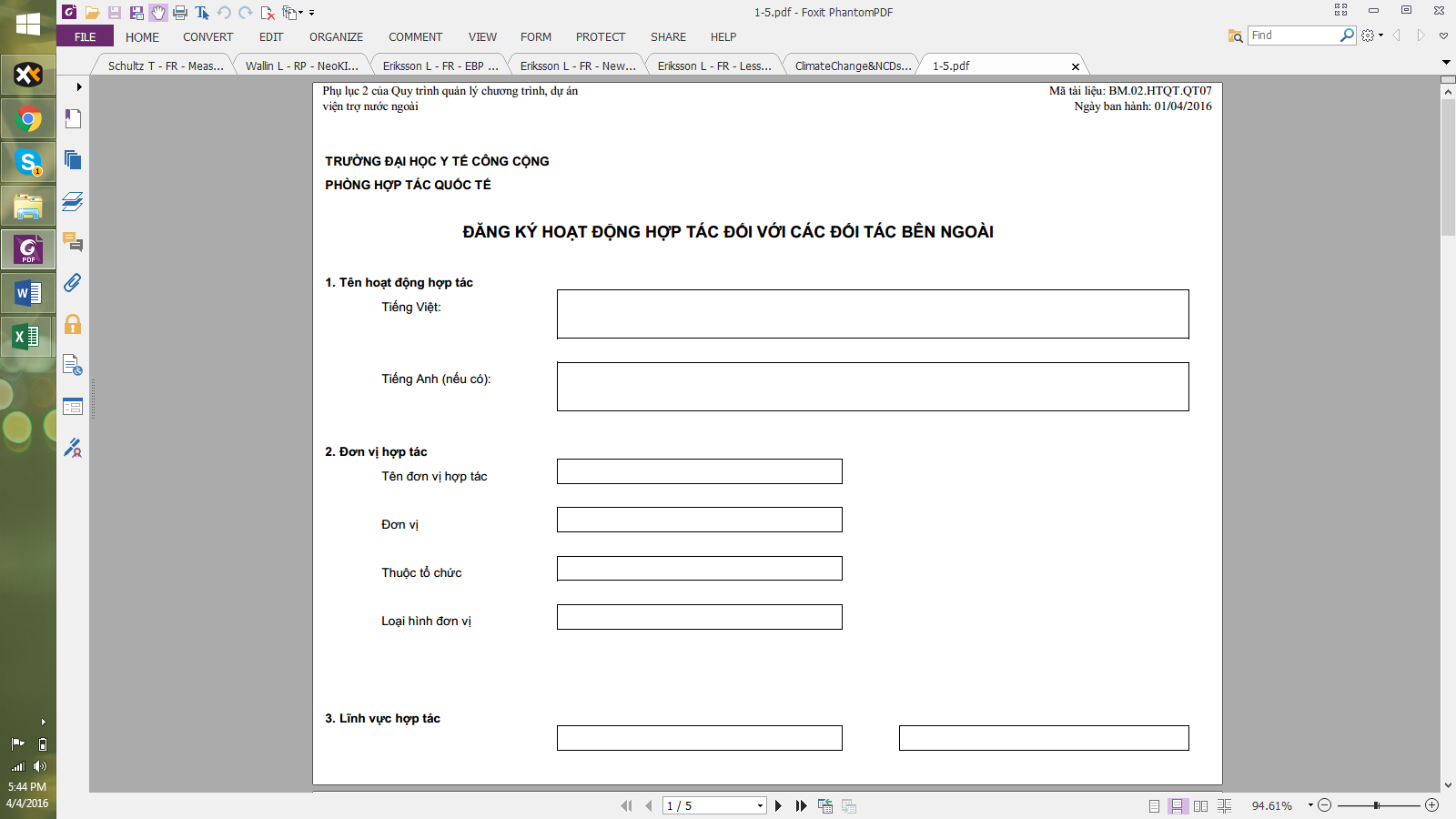 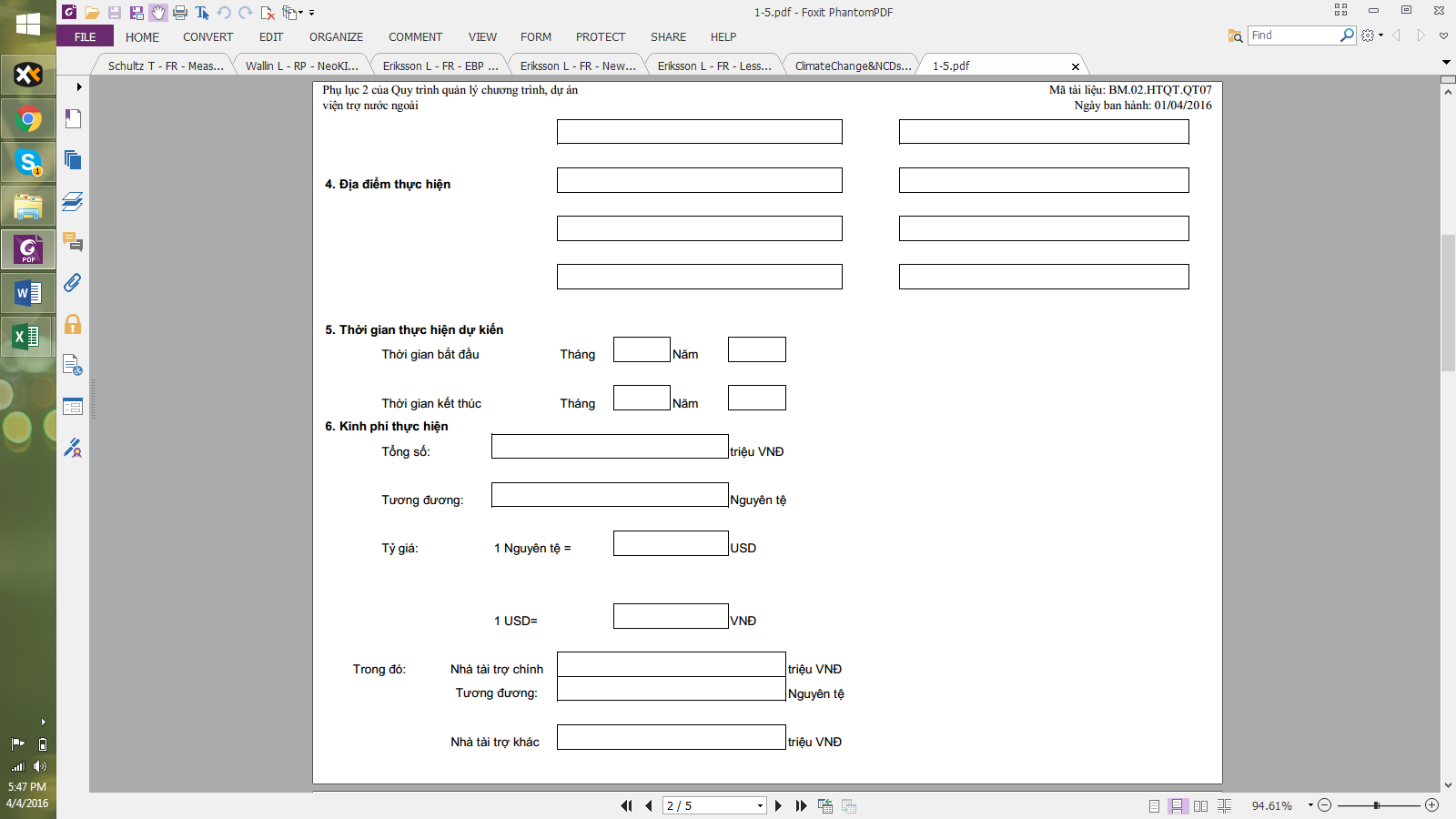 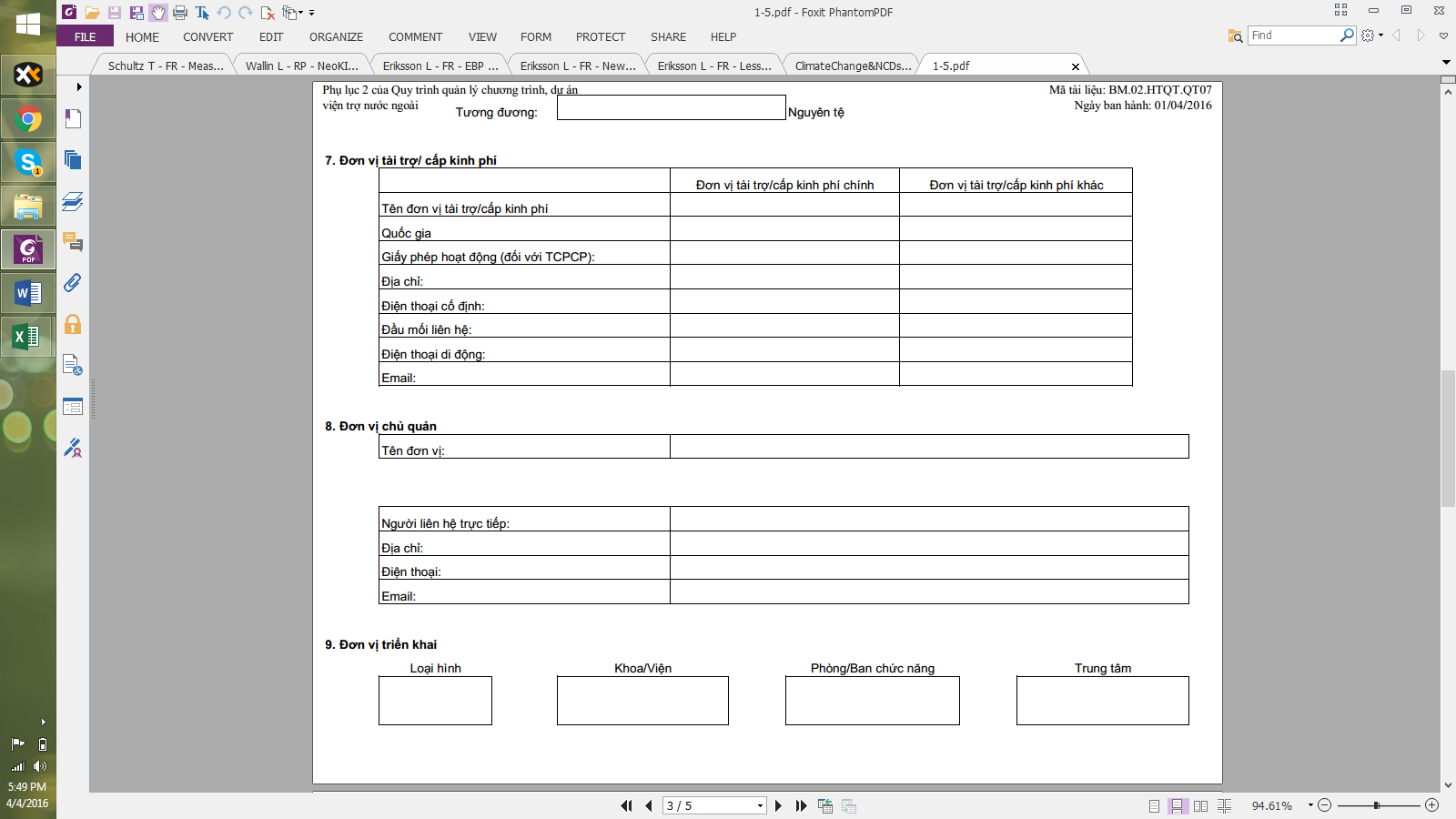 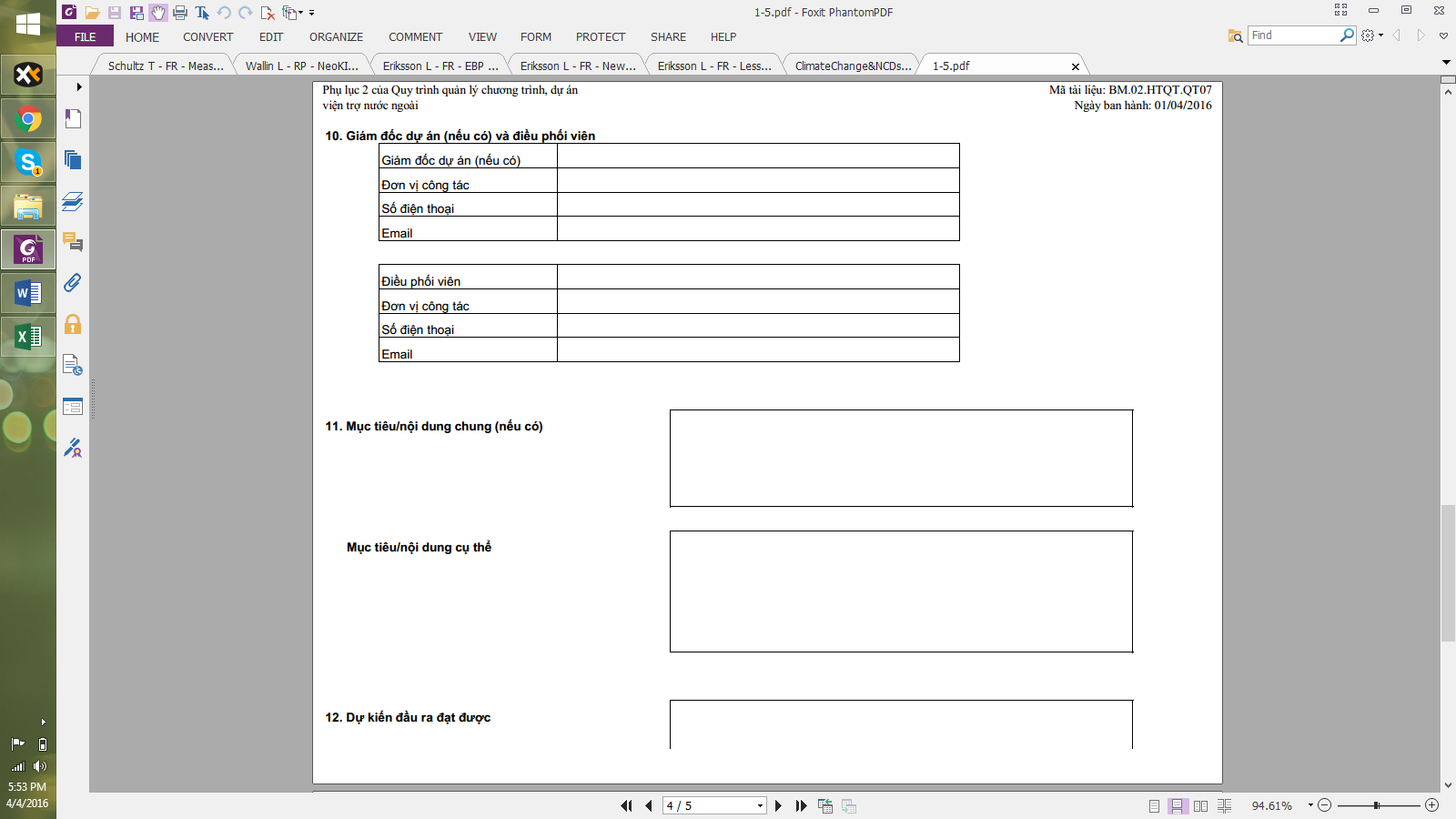 